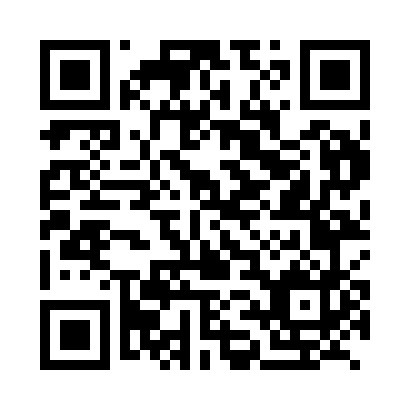 Prayer times for Babindol, SlovakiaWed 1 May 2024 - Fri 31 May 2024High Latitude Method: Angle Based RulePrayer Calculation Method: Muslim World LeagueAsar Calculation Method: HanafiPrayer times provided by https://www.salahtimes.comDateDayFajrSunriseDhuhrAsrMaghribIsha1Wed3:175:2812:445:488:0110:032Thu3:145:2612:445:498:0310:063Fri3:115:2412:445:508:0410:084Sat3:095:2312:445:508:0610:115Sun3:065:2112:445:518:0710:136Mon3:035:2012:445:528:0810:157Tue3:005:1812:445:538:1010:188Wed2:585:1712:445:548:1110:209Thu2:555:1512:435:558:1310:2310Fri2:525:1412:435:558:1410:2511Sat2:495:1212:435:568:1510:2812Sun2:475:1112:435:578:1710:3013Mon2:445:0912:435:588:1810:3314Tue2:415:0812:435:598:1910:3515Wed2:385:0712:435:598:2110:3816Thu2:365:0612:436:008:2210:4017Fri2:335:0412:436:018:2310:4318Sat2:305:0312:446:028:2410:4519Sun2:275:0212:446:028:2610:4820Mon2:275:0112:446:038:2710:5021Tue2:265:0012:446:048:2810:5322Wed2:264:5912:446:058:2910:5423Thu2:264:5812:446:058:3110:5424Fri2:254:5712:446:068:3210:5525Sat2:254:5612:446:078:3310:5526Sun2:254:5512:446:078:3410:5627Mon2:244:5412:446:088:3510:5628Tue2:244:5312:446:098:3610:5729Wed2:244:5212:456:098:3710:5730Thu2:244:5212:456:108:3810:5831Fri2:234:5112:456:108:3910:58